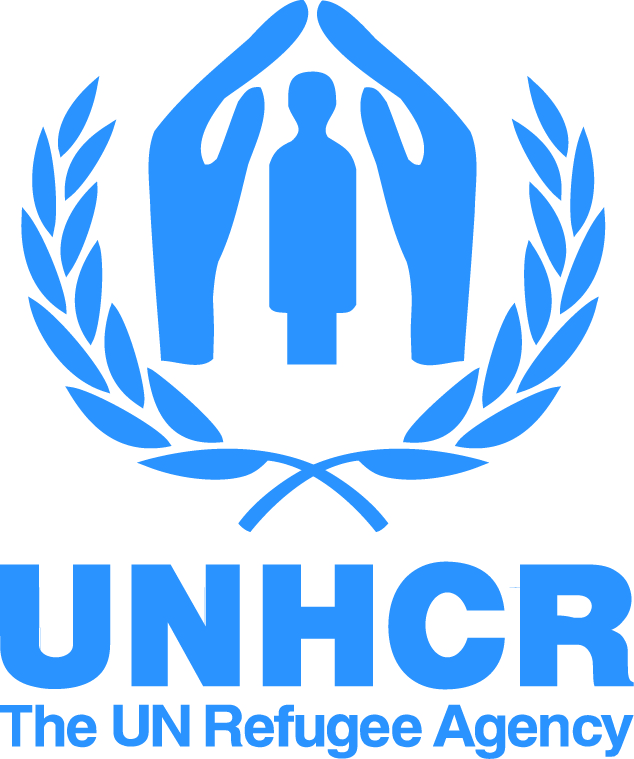 Управление Верховного комиссара ООН по делам беженцев в РФПРОГРАММА«КИНО НА ЗАЩИТЕ ПРАВ БЕЖЕНЦЕВ»	Специальная программа «Кино на защите прав беженцев» проводится совместно с Представительством Управления Верховного комиссара ООН по делам беженцев (УВКБ ООН) в Российской Федерации в целях:- средствами кино привлечь внимание общественности к проблемам беженцев;- поощрить режиссеров, создающих фильмы данной тематики.На закрытии Кинофестиваля «Сталкер» УВКБ ООН по делам беженцев в РФ будет вручен Специальный приз лучшему фильму программы.ЦЕНТРАЛЬНЫЙ ДОМ КИНО(ул. Васильевская, 13)10 декабря, 18.00 КОНКУРС«КОРОБКА», игр., режиссер Эдуард Бордуков, 99 минЦЕНТРАЛЬНЫЙ ДОМ ЖУРНАЛИСТА (Никитский бульвар, 8а)10 декабря, 11.00 МЕЖДУНАРОДНАЯ ПАНОРАМА«МОСКВИЧ, МОЯ ЛЮБОВЬ», игр., режиссер Арам Шахбазян, 88 мин10 декабря, 17.00 КОНКУРС«УЧЕНИК», игр., режиссер Кирилл Серебренников, 118 мин11 декабря, 15.00 КОНКУРС«МАРИЯ», игр., к/м, режиссер Григорий Коломийцев, 15 мин13 декабря, 17.00 КОНКУРС«КОГДА ТЕБЕ ГОРЬКО», док., режиссер Геннадий Шеваров, 26 мин«ЧУЖАЯ РАБОТА», док., режиссер Денис Шабаев, 70 мин14 декабря, 17.00 ИНФОРМАЦИОННАЯ ПРОГРАММА«ЧЕТЫРЕ ЖЕНЩИНЫ», док., режиссер Анна Славина, 22 мин15 декабря, 17.00 МЕЖДУНАРОДНАЯ ПАНОРАМА«МУХАММЕД», Россия-Германия-Ливан док.,режиссеры Мария Иванова, Вячеслав Лисневский, 8 минМАЛЫЙ ЗАЛ11 декабря, 18.30 ИНФОРМАЦИОННАЯ ПРОГРАММА«В ТЕНИ БОЛЬШИХ ДЕРЕВЬЕВ», док., режиссер Вадим Витовцев, 45 мин.14 декабря, 18.30 ИНФОРМАЦИОННАЯ ПРОГРАММА«ВЛАДИСЛАВ АРДЗИНБА. ДРАМА ПОБЕДИТЕЛЯ», док., режиссер Сергей Русаков, 60 мин